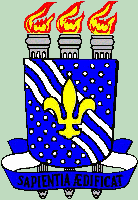 UNIVERSIDADE FEDERAL DA PARAÍBACENTRO DE CIÊNCIAS DA SAÚDECOORDENAÇÃO DO CURSO DE TERAPIA OCUPACIONAL  Requerimento de Aproveitamento de Conteúdos Complementares FlexíveisSra Coordenadora, eu ...........................................................................................,  aluno (a) regularmente matriculada (o) no curso de Terapia Ocupacional da Universidade Federal da Paraíba - UFPB, matrícula   ..........................., venho solicitar com base na Resolução nº 05/2011 do Colegiado do Curso que  Regulamenta os Conteúdos Complementares Flexíveis fixados no Projeto Pedagógico do Curso de Terapia Ocupacional, que sejam avaliadas as atividades acadêmicas em ensino, pesquisa e extensão por mim desenvolvidas, cujos certificados estão anexados a este requerimento na data de hoje.Declaro que são verdadeiros os documentos apresentados por meio desse instrumento. Responsabilizo-me pelo envio e teor dos comprovantes de minha propriedade encaminhados à Coordenação do curso e disponibilizo os documentos no formato PDF em arquivo único. João Pessoa, ....... de .................... de   20..........   ________________________________________________________________Assinatura do (a) aluno (a)TÓPICOS ESPECIAIS EM TERAPIA OCUPACIONAL ITABELA PARA PREENCHIMENTO PELO DISCENTE:TÓPICOS ESPECIAIS EM TERAPIA OCUPACIONAL IITABELA PARA PREENCHIMENTO PELO DISCENTE:TÓPICOS ESPECIAIS EM TERAPIA OCUPACIONAL IIITABELA PARA PREENCHIMENTO PELO DISCENTE:TÓPICOS ESPECIAIS EM TERAPIA OCUPACIONAL IVTABELA PARA PREENCHIMENTO PELO DISCENTE:ATIVIDADESCARGA HORÁRIA MÁX. POR ATIVIDADETÓPICOS ESPECIAIS EM TERAPIA OCUPACIONAL I(Eventos, Publicações Científicas e afins)30 hParticipação em evento internacional/ nacional /regional10hParticipação em evento local5 hTrabalho publicado em periódicos indexado internacional30 hTrabalho publicado em periódicos indexado nacional20 hTrabalho publicado em periódicos não-indexados15 hResumo publicado em anais de evento internacional/ nacional ou regional10 hResumo estendido publicado em anais de evento internacional15 hResumo estendido publicado em anais de evento nacional/regional10 hTrabalho completo publicado em anais de evento internacional20 hTrabalho completo publicado em anais de evento nacional/ regional15 hApresentação de em evento internacional20 hApresentação de conferência /palestra em evento nacional/ regional15 hApresentação de conferência /palestra em evento local10 hApresentação de tema livre em evento internacional15 hApresentação de tema livre em evento nacional/ regional10 hApresentação de tema livre em evento local5 hCapítulo de livro publicado30 hApresentação de pôster em evento internacional15 hApresentação de pôster em evento nacional/ regional10 hOrganização de evento internacional20 hOrganização de evento nacional/regional15 hOrganização de evento local10 hAtividade/EventoCarga horáriaTOTALATIVIDADESCARGA HORÁRIA MÁX. POR ATIVIDADETÓPICOS ESPECIAIS EM TERAPIA OCUPACIONAL II(Monitoria, formação extracurricular e afins)30 hMonitoria30 hParticipação em cursos/palestra na área de Terapia Ocupacional Horas equivalentes até 30 hParticipação em cursos/palestras em áreas afins à Terapia Ocupacional50% das horas equivalentesParticipação em Disciplina ExtracurricularHoras equivalentesaté 30 hCursos (línguas, artes, literatura, produção de textos, entre outros)Horas equivalentesaté 30 hParticipação em atividades de tutoria do curso de Terapia Ocupacional5 hPETHoras equivalentes até 30 hParticipação em Cursos de capacitação/extensão (horas do curso)Horas Equivalentesaté 30 hAtividade/EventoCarga horáriaTOTALATIVIDADESCARGA HORÁRIA MÁX. POR ATIVIDADETÓPICOS ESPECIAIS EM TERAPIA OCUPACIONAL III (Extensão, estágios extra-curriculares e afins)(Atividades de Extensão e Representação Discente)30 hParticipação em Projeto de Extensão30 h Bolsista de Extensão30 hAções Comunitárias10 hEstágio Não-obrigatório 30hDisciplina de Extensão (horas da disciplina)Horas equivalentes Participação em Representação Estudantil15h/anoParticipação no Colegiado do Curso15h/anoAtividade/EventoCarga horáriaTOTALATIVIDADESCARGA HORÁRIA MÁX. POR ATIVIDADETÓPICOS ESPECIAIS EM TERAPIA OCUPACIONAL IV (Grupos de estudo e Atividades de Pesquisa)30 hPIBIC/PIVIC30hParticipação em Grupo de Pesquisa15 h /semestreParticipação em Projeto de Pesquisa30 hParticipação em Grupo de Estudo15 h/semestreAtividade/EventoCarga horáriaTOTAL